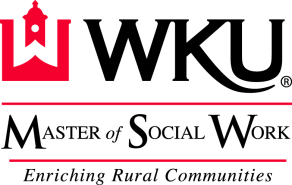 Recommendation FormFOR BSW ADVANCED STANDING APPLICANTS ONLYTo be completed by the APPLICANT:________________________________________________________Applicant’s Name (please print) This recommendation will become part of your admissions file.  It will be used for admissions consideration and will not be disclosed to any unauthorized individual without your consent.  If you are admitted to Western Kentucky University’s MSW program, you will be allowed access to its contents unless you voluntarily waive your right of access.  Please check one of the boxes and sign the statement below.I have read the information above and I hereby ____WAIVE or ____DO NOT WAIVE my right of access to this document should I be admitted to Western Kentucky University’s MSW program.  Signature____________________________________Date_______________________To be completed by the REFERENCE:The above named is applying for admissions to the Master of Social Work Program at Western Kentucky University.  Your assessment of and letter of reference for the candidate will assist the Admissions Committee.  The applicant will have access to this recommendation unless he or she has waived that right, (see above) How long have you known the applicant? ____________________   What capacity do you know this applicant from:   ____Professional	____ Academic	____Field Liaison or Field Instructor	____Supervisor from a social or human services capacity/agencyPlease rate the applicant  relative to other students or employees whom you have known in the same field in recent years by placing an “X” on the point that best represents where the candidate lies on the continuum with 5 being “exceptional” and 1 being “poor”.We believe that social workers should possess such personal qualities as intelligence, maturity, emotional stability, empathy, resourcefulness, initiative, critical thinking skills, and the potential to work effectively with diverse individuals, and groups in rural settings. Please write your assessment of this applicant’s academic and/or professional potential with in this context on a separate page and attach to this form. Make sure to address the following questions:Does the applicant display strong practice skills with individuals, families, groups and communities?Does he/she use good professional judgment? Provide examplesDoes the applicant have unique characteristics, special strengths or particular difficulties in interaction with other clients?  Has the applicant developed ethical reasoning and decision making skills?Overall, does the applicant deliver effective social work services?Is the applicant, in your opinion, ready to advance to the professional roles required in graduate school?Summary Evaluation (please check only one)____	I strongly recommend this applicant for admission and believe that he/she has the capability to 	perform at a superior level. ____	I recommend this applicant for admission and believe his/her performance will be comparable to that of most graduate students___ 	I think this applicant’s qualifications are marginal, but if admitted the applicant would greatly benefit from studying in this program. ___ 	I do not recommend this applicant for admission to the Master of Social Work Program. Signature (Evaluator) __________________________________ Date: _____________________Name (please print): ______________________________Degree____________________________Position__________________________ Employer _______________________________________ Business Address __________________________________________________________________City/State/Zip______________________________________________________________________May we call or e-mail you for additional information?  ___ Yes ____NoPhone: (_______) __________________________________Email Address_____________________________________Please return recommendation to this address(send in a signed and sealed envelope)(send via email by way of recommenders email only)Western Kentucky UniversityDepartment of Social Work (Admissions)1906 College Heights Blvd.  #11039Bowling Green KY  42101-1039www.wku.edu/mswNot Observed12345Openness to learning with capacity to changeIntellectual CapacityIntegrityEmotional Maturity/StabilityCreativity in Problem SolvingCommunication SkillsConcern for Social ProblemsInterpersonal SkillsSensitivity to Differences in Race, Class, Culture, Lifestyles, and IdeasAbility to Accept Constructive Feedback